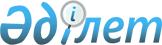 О пеpечне должностей по Отделу пpавоохpанительных оpганов Аппаpата Пpезидента и Кабинета Министpов Республики КазахстанРАСПОРЯЖЕНИЕ Пpезидента Республики Казахстан от 23 сентябpя 1993 г. N 1355



          1. Утвердить перечень должностей в судебных и правоохранительных 
органах Республики Казахстан, избрание или назначение на которые 
производится в специально установленном порядке (приложения N 1, N 2,
N 3).




          2. Представление материалов на избрание или назначение 
должностных лиц, указанных в приложении N 1 и N 2 производится по
согласованию с Государственным советником Республики Казахстан.




          3. Возложить на Отдел правоохранительных органов Аппарата 
Президента и Кабинета Министров Республики Казахстан обязанности
по предварительному изучению кандидатур на замещение должностей,
предусмотренных утвержденным перечнем, а также по формированию 
резерва кадров на эти должности.




          В месячный срок совместно с Отделом кадровой политики разработать
и утвердить у Руководителя Аппарата Президента и Кабинета Министров
Республики Казахстан порядок подготовки, согласования и представления 
материалов на должностных лиц, рекомендуемых для избрания или 
назначения.




          4. Руководителям министерств и ведомств, главам областных, 
Алматинского и Ленинского городских администраций обеспечить
соблюдение порядка подготовки, согласования и представления в Отдел
правоохранительных органов материалов на лиц, рекомендуемых для 
избрания или назначения на руководящие должности в судебных и
правоохранительных органах.




          5. Считать утратившим силу распоряжение Президента Казахской ССР




от 1 августа 1990 года N 33 "О номенклатуре должностей Президента и 
заместителя Президента Казахской ССР".
   Президент
Республики Казахстан
                                     Приложение N 1
                             к распоряжению Президента Республики
                                      Казахстан
                               от 23 сентября 1993 г. N 1355

                              ПЕРЕЧЕНЬ 
            должностей в судебных и правоохранительных органах,
              избрание или назначение на которые производится
            по представлению Президента Республики Казахстан либо
            Президентом Республики Казахстан или по согласованию
                  с Президентом Республики Казахстан






          1. Должности в судебных и правоохранительных органах, избрание
или назначение на которые производится по представлению Президента
Республики Казахстан:




          - Председатель и судьи Конституционного Суда Республики
Казахстан;




          - Председатель и судьи Верховного Суда Республики Казахстан;




          - Председатель и судьи Высшего арбитражного суда Республики
Казахстан;




          - Генеральный прокурор Республики Казахстан.




          2. Должности в правоохранительных органах, назначение на которые
производится Президентом Республики Казахстан:




          - Председатель Комитета национальной безопасности Республики 
Казахстан (с согласия Верховного Совета Республики Казахстан);




          - Министр внутренних дел Республики Казахстан (с согласия 
Верховного Совета Республики Казахстан);




          - Министр юстиции Республики Казахстан;




          - Командующий пограничными войсками - заместитель Председателя




Комитета национальной безопасности Республики Казахстан;
     - Командующий внутренними войсками - заместитель Министра
внутренних дел Республики Казахстан.
     3. Должности в судебных и правоохранительных органах, избрание
или назначение на которые производится по согласованию с Президентом
Республики Казахстан:

                   По судебным органам:
               ---------------------------
     - председатели областных, Алматинского и Ленинского городских
       судов;
     - председатели областных, Алматинского городского арбитражных
       судов;
     - председатели военных судов гарнизонов.

                   По органам прокуратуры:
               ----------------------------- 
     - первый заместитель и заместители Генерального прокурора
       Республики Казахстан;
     - прокуроры областей, городов Алматы и Ленинска.

                   По органам юстиции
               ------------------------------
     - первый заместитель и заместители Министра юстиции Республики
       Казахстан.

                   По органам национальной безопасности 
                       и пограничным войскам
               ---------------------------------
     - первый заместитель и заместители Председателя Комитета 
       национальной безопасности Республики Казахстан;
     - первый заместитель и заместители Командующего пограничными
войсками Республики Казахстан.
                  
                  По органам внутренних дел и внутренним
                        войскам:
                ----------------------------------------
     - первый заместитель и заместители Министра внутренних дел
       Республики Казахстан;
     - первые заместители и заместители Командующего внутренними войсками 
Республики Казахстан.

                                          ПРИЛОЖЕНИЕ N 2



                                 к распоряжению Президента Республики   
                                            Казахстан
                                    от 23 сентября 1993 г. N 1355











                                                    ПЕРЕЧЕНЬ




             должностей в правоохранительных органах,
          назначение на которые производится Кабинетом
               Министров Республики Казахстан

     1. По министерству юстиции Республики Казахстан:
     - первый заместитель и заместители Министра юстиции Республики
Казахстан;
     - члены коллегии Министерства.

     2. По Комитету национальной безопасности Республики Казахстан:
     - первый заместитель  и заместители Председателя Комитета
национальной безопасности Республики Казахстан;
     - члены коллегии Комитета.

     3. По Министерству внутренних дел Республики Казахстан:
     - первый заместитель и заместители Министра внутренних дел
Республики Казахстан;
     - члены коллегии Министерства.

     4. По пограничным войскам Республики Казахстан:
     - первый заместитель и заместители Командующего пограничными 
войсками Республики Казахстан;

     5. По внутренним войскам Республики Казахстан:
     - первые заместители и заместители Командующего внутренними 
войсками Республики Казахстан;

                                            ПРИЛОЖЕНИЕ N 3



                                       к распоряжению Президента
                                         Республики Казахстан
                                      от 23 сентября 1993 г. N 1355











                                                        ПЕРЕЧЕНЬ




           должностей в правоохранительных органах, назначение
            на которые производится по согласованию с Отделом
            правоохранительных органов Аппарата Президента и
               Кабинета Министров Республики Казахстан

     1. По органам юстиции:
     - начальники Главных управлений, самостоятельных управлений и
       отделов Министерства юстиции Республики Казахстан и их 
       заместители;
     - начальники областных, Алматинского городского управлений и
       Ленинского городского отдела юстиции;
     - руководители научных, научно-исследовательских учреждений и
       учебных заведений, подведомственных Министерству юстиции и их 
       заместители.

     2. По судебным органам:
     - заместители председателей и члены областных, Алматинского и 
       Ленинского городских судов;
     - заместители председателей и члены областных, Алматинского
       городского арбитражных судов;
     - заместители председателей и члены военных судов гарнизонов.

     3. По органам национальной безопасности  и пограничным войскам:
     - начальники Главных управлений, самостоятельных управлений и
       отделов Комитета национальной безопасности Республики
       Казахстан и их заместители;
     - начальники управлений КНБ по областям, по г. Алматы и 
       Алматинской области;
     - начальники учебных заведений, подведомственных Комитету 
       национальной безопасности;
     - командиры соединений пограничных войск.
    
     4. По органам внутренних дел и внутренним войскам:
     - начальники Главных управлений, самостоятельных управлений и
       отделов Министерства внутренних дел Республики Казахстан и их
       заместители;
     - начальники Главных управлений и управлений внутренних дел
       областей, городов Алматы и Ленинска на транспорте;
     - начальники управлений (отделов) областей, городов Алматы и
       Ленинска по борьбе с организованной преступностью и коррупцией;
     - начальники учебных заведений, подведомственных Министерству
       внутренних дел и их заместители;
     - командиры соединений внутренних войск.

     5. По областным, Алматинской и Ленинской городским администрациям:
     - заведующие государственно-правовыми отделами.
  
      
      


					© 2012. РГП на ПХВ «Институт законодательства и правовой информации Республики Казахстан» Министерства юстиции Республики Казахстан
				